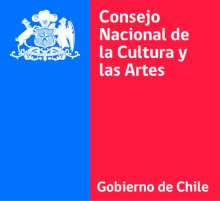 Ingrese ciudad, Haga clic aquí para escribir una fecha.Solicitud de eliminación de proyecto enviado a Fondos Concursables 2017Ingrese el nombre de la persona jurídica, RUT, titular responsable del proyecto postulado al (Fondo, línea/ modalidad /submodalidad postulada); titulado (Nombre del proyecto); folio Nº (número de folio del proyecto); viene en solicitar, por medio de su representante legal, (don/doña) que dicho proyecto no sea considerado a proceso de admisibilidad, eliminándose para todos los efectos del proceso de concurso 2017.Los fundamentos de esta solicitud son: (incluir breve fundamentación) Adjunte fotocopia de cédula de identidad del representante legal de la persona jurídica responsable del proyecto.                                                                                 Firma(Nombre de la persona jurídica solicitante)	pp. (nombre representante legal)